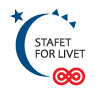 STAFET FOR LIVET25. – 26. august 2018Sådan tilmelder du dig Skjern Løbeklub´s hold:Stafetforlivet.dk/stafet/skjernDeltag på holdTilmeld dig som deltagerVælg ”Skjern Løbeklub 2018”Deltag på vores holdEgenbetaling på kun kr. 100,- Tag meget gerne familien med på holdet!Skjern Løbeklub deltager i stafetten 2018 for at have et socialt arrangement med mange forskellige elementer. Vi sætter igen i år vores eget telt op som base, hvor vi hygger døgnet igennem. Vi forventer at stable et par konkurrencer på benene for interesserede, og hvis du har en spændende ide til en salgsbod eller lignende, så hold dig IKKE tilbage! Vi behøver ikke søge sponsorer for at være med – vi skal hygge os og have det rart sammen – og vise vores flag (helt bogstavligt) og være vores egen reklamesøjle😊. Derfor er det eneste krav, at vi løber i vores klubtøj…Prisen på kr. 100,- går udelukkende til Kræftens Bekæmpelse, så vi har alle allerede ved tilmeldingen støttet projektet.Jo flere vi er, jo sjovere er det! Det var en stor succes sidste gang vi var med, så meld dig endelig på holdet allerede nu – og tag gerne familien med på holdet! Venlig hilsen BestyrelsenSkjern Løbeklub